Publicado en Madrid el 28/08/2018 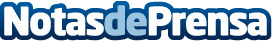 Las claves de la implantación de la Administración Electrónica plena en España, según Lefebvre - El DerechoLa herramienta Smart Training Ayuntamientos de Lefebvre · El Derecho ofrece una respuesta adaptada a la nueva regulación de la Contratación Pública, aborda la entrada en vigor de la e-administración, la aplicación al ámbito local de la teoría de medios propios (in house providing) y el nuevo reglamento de Control Interno para las entidades localesDatos de contacto:AutorNota de prensa publicada en: https://www.notasdeprensa.es/las-claves-de-la-implantacion-de-la Categorias: Nacional Derecho E-Commerce http://www.notasdeprensa.es